             18 февраля   для учащихся 11 класса состоялось  уже ставшее традиционным  мероприятие «Я - Гражданин,  у меня есть права!», где молодые люди учатся быть полноправными гражданами своей страны, имеют возможность закрепить знания о своих правах и обязанностях.  Самым кульминационным моментом являются импровизированные выборы с бюллетенями, выборной кабинкой и урной. Т. е. все было организовано таким образом, чтобы учащиеся  почувствовали себя избирателями на самом настоящем избирательном участке.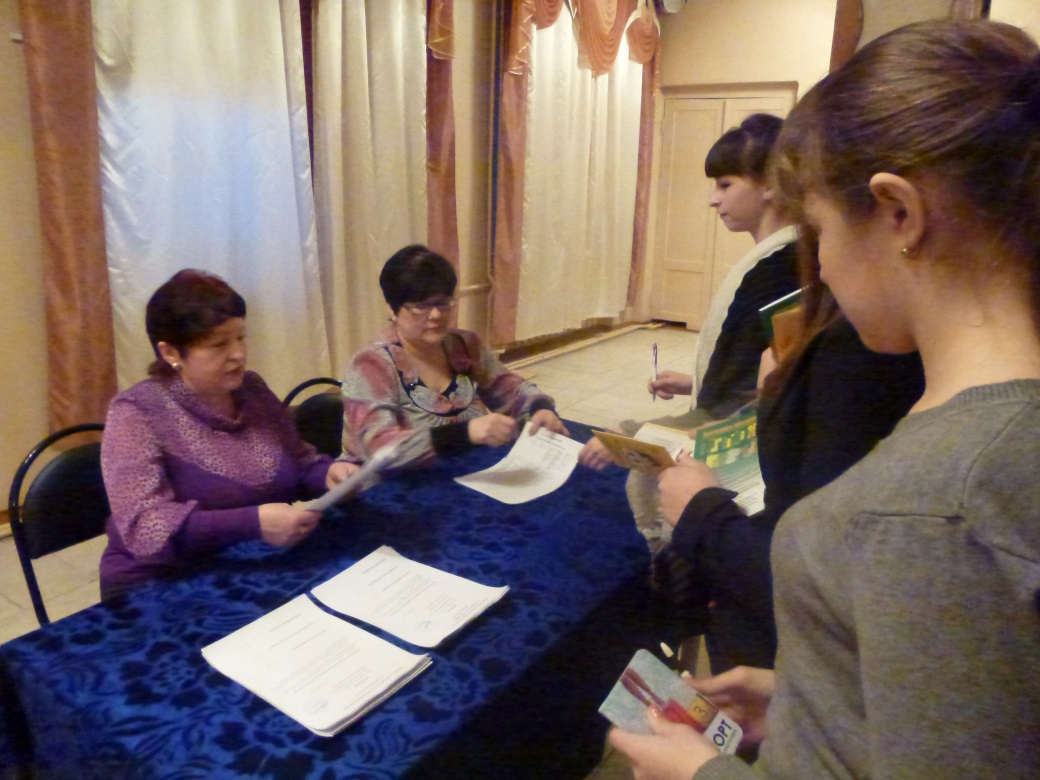 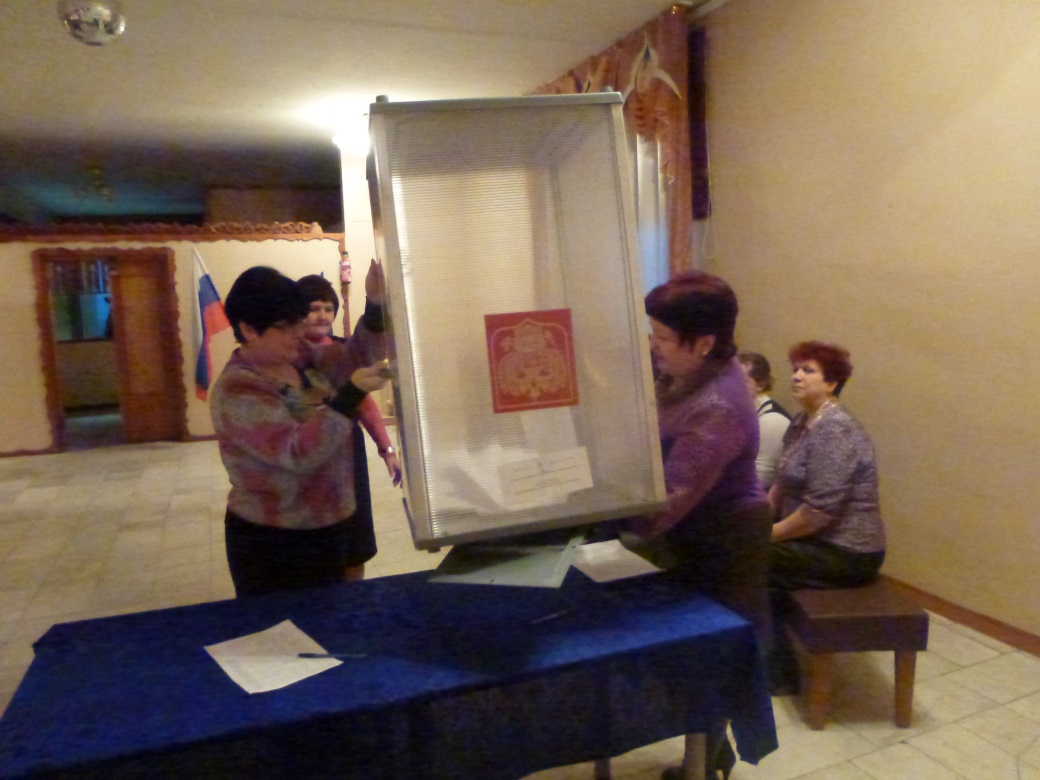 